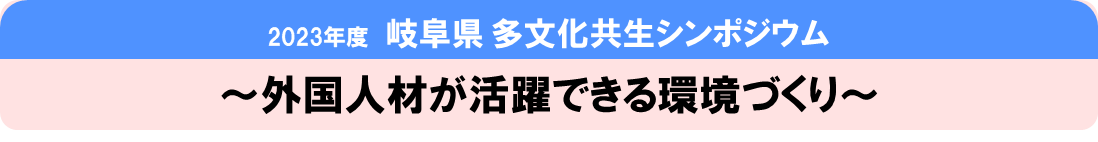 参加申込書※ご記入いただいた情報は、当シンポジウムの連絡のみに使用します。お問合せ先（申込先）岐阜県清流の国推進部　外国人活躍・共生社会推進課　外国人活躍推進係・多文化共生係〒500-8570　岐阜市薮田南2-1-1TEL：058-272-1476 / FAX：058-278-3527 / メール：c11176@pref.gifu.lg.jp団体・企業名ふりがな所在地（市町村名）団体・企業名所在地（市町村名）ご連絡先TELEmail　　　　　　＠ご担当者名ふりがなご所属等ご担当者名ご所属等参加者名ふりがなふりがな参加者名参加者名ふりがなふりがな参加者名参加者名ふりがなふりがな参加者名参加者名ふりがなふりがな参加者名講師への質問（任意）